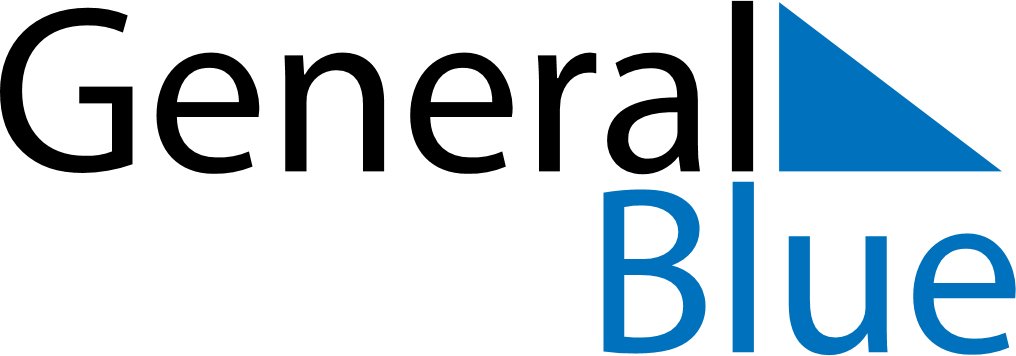 May 2021May 2021May 2021May 2021May 2021May 2021Burkina FasoBurkina FasoBurkina FasoBurkina FasoBurkina FasoBurkina FasoMondayTuesdayWednesdayThursdayFridaySaturdaySunday12Labour Day345678910111213141516End of Ramadan (Eid al-Fitr)
Ascension Day17181920212223Pentecost2425262728293031NOTES